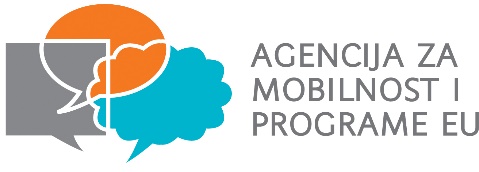 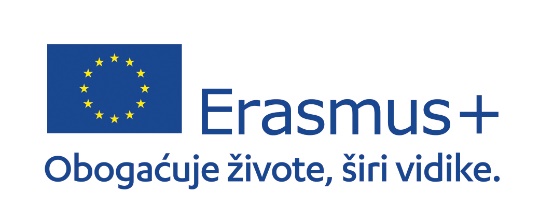 ERASMUS +  PROJEKT MOBILNOSTI SREDNJE ŠKOLE DONJI MIHOLJACVještine za budućnost 2021-1-HR01KA122-VET-000017067PRIVREMENA LISTA ODABRANIH UČENIKA CNC operater/operaterkaAGROTEHNIČARISTROJARSKI RAČUNALNI TEHNIČARIR.BR.ZAPORKAOPĆI USPJEHPEDAGOŠKE MJERE/VLADANJE/NEOPRAVDANI IZOSTANCIENGLESKI JEZIKSTRUKOVNI PREDMETIIZVANNASTAVNE/VOLONTIRANJE/NATJECANJAMOTIVACIJSKO PISMO PREPORUKA NASTAVNIKAOSTALO UKUPNOBODOVA(nakon oduzimanja negativnih bodova)1.CRV4567897,29-243,6608251257,952.ACM8101556,79323,5004261257,293.Skola1234567,62453,830725052,454.HUB1234567894,08234,000827250,085.TAE3019954,08234,0007151247,086.SEB0506047,13033,750724246,887. MAE1234563,54223,830325746,378.JOS1234566,40223,330723245,739.NAJ1950323,23133,50622543,7310.RKO2006563,77-143,660823243,4311.KUT1234563,92-344,000424238,92 12NJOK456789Diskvalificiran jer nije predana potpuna dokumentacijaDiskvalificiran jer nije predana potpuna dokumentacijaDiskvalificiran jer nije predana potpuna dokumentacijaDiskvalificiran jer nije predana potpuna dokumentacijaDiskvalificiran jer nije predana potpuna dokumentacijaR.BR.ZAPORKAOPĆI USPJEHPEDAGOŠKE MJERE/VLADANJE/NEOPRAVDANI IZOSTANCIENGLESKI JEZIKSTRUKOVNI PREDMETIIZVANNASTAVNE/VOLONTIRANJE/NATJECANJAMOTIVACIJSKO PISMOPREPORUKA NASTAVNIKAOSTALO UKUPNOBODOVA(nakon oduzimanja negativnih bodova)1.IDK12345612,69354,731829770,422.NKVOO194911,75624,173828769,923.MFC00814013,66654,822630269,484.DIV65432112,19654,471828064,665.bbb6543218,50332,6916251261,196.ime1234565,50232,8408241257,347. FAB1320049,50023,394427554,89R.BR.ZAPORKAOPĆI USPJEHPEDAGOŠKE MJERE/VLADANJE/NEOPRAVDANI IZOSTANCIENGLESKI JEZIKSTRUKOVNI PREDMETIIZVANNASTAVNE/VOLONTIRANJE/NATJECANJAMOTIVACIJSKO PISMO PREPORUKA NASTAVNIKAOSTALO UKUPNOBODOVA(nakon oduzimanja negativnih bodova)1.ČOK120120058,07354,5418291270,612.JAK1332118,64434.63-830765,273.abc1234569,14454,901830264,044.VUK2803208,14244,27-8251263,415.LUB1234567,43434,45-6261262,866.Vhz1234997,29254,00-8231261.297. MIH0404047,00233,90-6261259,98.SMD4625017,08144,27-4251257,359.JAS1234557,93444,36-824-52,2910.LOK9876547,93444,54-625-51,47